ABC Menu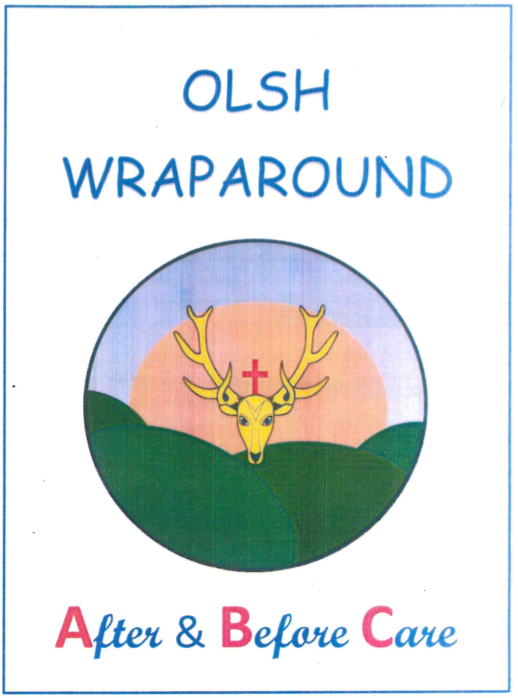 Monday-Noodles, toastTuesday-Tomato pastaWednesday-Spaghetti on toast, fruit bread Thursday-Pizza bread, fruit breadFriday-Jacket potatoes (cheese and beans), CrumpetsEveryday there will be sandwiches and wraps with ham, chicken, cheese or jam. There will also be a selection of fruit and vegetables.